ОПЕРАТИВНИ ПЛАН РАДА ЗА ВОЈВОДИНУ Наставни предмет: Српски језик Разред и одељење: __________ТЕМА: БУЂЕЊЕ ПРОЛЕЋА                                                   	Месец: март                                               	школска: 2022/2023. година             ТИП ЧАСА: О – обрада, У – утврђивање, С – систематизација, Пр – провераОБЛИЦИ РАДА: Ф – фронтални, Г – групни, И – индивидуални, П – рад у пару  НАСТАВНЕ МЕТОДЕ: М – монолошка, Д – дијалошка, ИД – илустративно-демонстративна, П – писани радови ученика, Е – експериментална, ПР – метода практичних радова, ИА – игровне активностиОцена остварености плана:____________________________________________________________________________________________________________________________________________________________________________________________________________________________________Датум предаје:___________________Наставник____________________________________СадржајтемеИСХОДИ:Ученик ће бити у стању да:Ред.брojчасаНаставна јединицаТип часаОблици радаНаставне методеНаставна средстваМеђупред-метно повезивањеЕвалуа-ција квалитета исплани-раногКчита текст поштујући интонацију стихова;пронађе персонификацију;учествује у разговору поштујући уобичајена правила комуникације и пажљиво слуша саговорника.110.Народна песма:Јетрвица адамско коленоУФ, И, ПМ, Д, ВТЧитанка, свеске,Дигитално издање уџбеника на Мозаик платформи,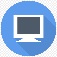 наставни листићПрирода и друштвоКуочи основне одлике песме;одреди тему, поруке, разуме идеје књижевног дела;чита текст поштујући интонацију стихова.уочава разлику између сликарске композиције и књижевног текста.111.Момчило Мошо Одаловић: Молитва за мамуОФ, ИМ, Д, ВТЧитанка, свеске,Дигитално издање уџбеника на Мозаик платформи,наставни листићЛиковна култураЈКпримењује  научено градиво; развија љубав  према српском језику и говорништву;изражајно рецитује песме.112.Изражајно казивање стихова по избору ученика – говорна вежбаУФ, ИМ, Дтабла, свеске,Дигитално издање уџбеника на Мозаик платформиПрирода и друштвоЛиковна култураЈКопише лик мајке из одабраног књижевног дела;користи богат вокабулар;–    користи план     описивања.113.Лик мајке из одабраног књижевног дела –описивањеОФ, ИМ, ВТ, Птабла, свеска,Дигитално издање уџбеника на Мозаик платформиЛиковна култураКуочи основне одликедрамског текста;уочи драмску радњу, лица,  одреди тему, поруке, разуме идеје књижевног дела.114.Иво Тартаља:Подела улогаОФ, ИМ, Д, ВТ,ИД Дигитално издање уџбеника на Мозаик платформи,Читанка, свеске, таблаЛиковна култураКчита са разумевањем;опише свој доживљај прочитаног  књижевног дела;изнесе своје мишљење о тексту.115.Иво Тартаља:Подела улогаУФ, ИМ, Д, ВТ,П, ИД Дигитално издање уџбеника на Мозаик платформиЛиковна култураГрађанско васпитањеК–    изводи драмске      текстове; учествује у разговору поштујући уобичајена правила комуникације и пажљиво слуша саговорника;примени знање драмског извођења.116.Иво Тартаља: Подела улога – сценско приказивање драмског текстаУФ, И, ГМ, Д, ВТ,ИАЧитанка,  Дигитално издање уџбеника на Мозаик платформиЛиковна култураK– уочи основне одлике песама;– чита са разумевањем;– опише свој доживљај прочитаних књижевних дела;– изнесе своје мишљење о тексту;– уочи машту у књижевном делу;– чита текст поштујући интонацију стихова.117.Драган Лукић:Избор из поезије за децуOФ, ИД, ВТ, ПЧитанка, свеске, Радна свеска,Дигитално издање уџбеника на Мозаик платформиПрирода и друштвоKопише свој доживљај прочитаног  књижевног дела;одреди тему, поруке , књижевног дела;уочи машту у књижевном делу;чита текст поштујући интонацију стихова;проналази поруке дела.118.Драган Лукић:Избор из поезије за децуOФ, ИД, М, ВТЧитанка, свеске, Радна свеска,Дигитално издање уџбеника на Мозаик платформиПрирода и друштвоKчита текст поштујући интонацију стихова;проналази поруке дела;учествује у разговору поштујући уобичајена правила комуникације и пажљиво слуша саговорника.119.ДраганЛукића:Избор из поезије за децуУФ, ИД, ВТЧитанка, свеске, Радна свеска,Дигитално издање уџбеника на Мозаик платформиПрирода и друштвоЈКразвија логично закључивање, врши анализу и синтезу, компарацију и повезивање градива;развија љубав  према српском језику.120.Опишиомиљено занимање –говорнавежбаУФ, ИМ, Д, ИДтабла, свеске, компјутер,Дигитално издање уџбеника на Мозаик платформиПрирода и друштвоЛиковна кјултураМузичка култураГрађанско вапитањеЈ(П)– буде оспособљен да самостално правилно и свуда употребљава велико слово у писању имена уметничких дела.121..Називи уметничких делаУФ, ИД, М, ВТ,ИДуџбеник, РС, свеска, табла,Дигитално издање уџбеника на Мозаик платформиПрирода и друштвоЛиковна култураЈ(П)– буде оспособљен да самостално правилно и свуда употребљава речцу ЛИ, скраћене упитне облике ЛЕ Л’ и ДА Л’. 122.Писање речце ЛИУФ, И, ПД, М, ВТ,ИДуџбеник, РС, свеска, табла,Дигитално издање уџбеника на Мозаик платформиПрирода и друштвоЛиковна култураЈ(П)– буде оспособљен да самостално правилно и свуда употребљава речцу НЕ уз глаголе, придеве, именице. 123.Писање речцеНЕУФ, И, ПД, М, ВТ,ИДуџбеник, РС, свеска, табла,Дигитално издање уџбеника на Мозаик платформиПрирода и друштвоЛиковна култураЈ– буде оспособљен да самостално правилно и свуда употребљава речцу НЕ, речцу ЛИ и сва три модела управног говора.124.Управни говор, писање речце ЛИ и речце НЕПРФ, ИД, М, ВТ,ИДуџбеник, РС, свеска, табла,Дигитално издање уџбеника на Мозаик платформиПрирода и друштвоЛиковна култураМузичка култураКуочи основне одлике песме;чита са разумевањем;опише свој доживљај прочитаног  књижевног дела;изнесе своје мишљење о тексту;чита текст поштујући интонацију стихова;125.Народнапесма:Милош у ЛатинимаОФ, ИМ, Д, ВТ,ИДЧитанка, свеске, наставни листићДигитално издање уџбеника на Мозаик платформиПрирода и друштвоКуочи машту у књижевном делу;чита текст поштујући интонацију стихова;проналази поруке дела;анализира илустрације у Читанци;представи своје групно урађене задатке.126.Народна песма:Милош у ЛатинимаУФ, И, П, ГМ, Д, ВТ,П,ИДЧитанка, свеске, наставни листић,Дигитално издање уџбеника на Мозаик платформиПрирода и друштвоК– буде оспособљен да самостално правилно и свуда употребљава велико слово у писању назива институција, установа и манифестација;– примењује  научено градиво стварајући сопствене примере127.Називи институција,установа и манифестацијаОФ, ИД, М ,ВТ,ИДуџбеник, РС, свеска, табла,Дигитално издање уџбеника на Мозаик платформиПрирода и друштвоЛиковна култураМузичка култураК опише свој доживљај прочитаног књижевног дела;иснoси своје мишљење о лепоти природе;уочи функцију маште;одреди тему, идеје;утврди дужину строфа; утврди ритам;утврђује и објашњава коришћење интерпункције на крају строфа.128.Десанка Максимовић:Пауково делоОФ, ИД, ВТ ,ИДЧитанка, свеске,Дигитално издање уџбеника на Мозаик платформиПрирода и друштвоЈ(Г)препознаје врсте речи које су у служби субјекта и предиката;развија логично закључивање, врши анализу и синтезу, компарацију и повезивање градива.129.РеченицаПФ, ИД, М ,ИДтабла, свеска, компјутер,Дигитално издање уџбеника на Мозаик платформиПознавање природе и друштва К– сазна како је Иванка Распоповић постала врхунски стручњак;– уочи вредност музеја; – уочи вредност стваралаштва жена у периоду после Другог светског рата;– сазна занимљиве појединости из живота архитекткиње.130.Упознај личност Иванке РаспоповићОФ, ИД, М, ВТсвеска, Читанка,Дигитално издање уџбеника на Мозаик платформиПрирода и друштвоМузичка култураЛиковна култура К – уочи основне одликедрамског текста;– чита са разумевањем;– опише свој доживљај прочитаног  књижевног дела;– изнесе своје мишљење о тексту.131.Љиљана Крстић:Кад пролеће дође.ОФ, И, ПМ, Д, ВТЧитанка, свеске, наставни листић,Дигитално издање уџбеника на Мозаик платформиПрирода и друштвоМузичка култураЛиковна култураЈК– примењује  научено градиво стварајући сопствене примере;развија љубав  према српском језику.132.Научили смо у мартуСФ, ИМ, Д, ВТуџбеник, Поуке о језику, свеска, табла,Дигитално издање уџбеника на Мозаик платформи